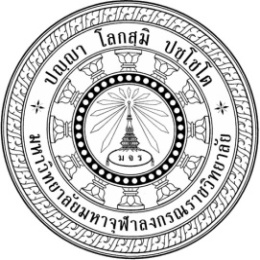 รูปแบบการบริหารจัดการงานสงเคราะห์ประชาชนตามหลักสังคมสงเคราะห์เชิงพุทธบูรณาการของคณะสงฆ์จังหวัดพิจิตรTHE DEVELOPMENT MODEL OF PUBLIC WELFARE MANAGEMENT ACCORDING TO BUDDHIST INTEGRATED SOCIAL WELFARE OF SANGHA ORDER  IN PHICHIT PROVINCEพระใบฎีกาสมคิด นาถสีโล (สุขนิล)ดุษฎีนิพนธ์นี้เป็นส่วนหนึ่งของการศึกษาตามหลักสูตรปริญญาพุทธศาสตรดุษฎีบัณฑิตสาขาวิชาการจัดการเชิงพุทธบัณฑิตวิทยาลัยมหาวิทยาลัยมหาจุฬาลงกรณราชวิทยาลัยพุทธศักราช ๒๕๖๔รูปแบบการบริหารจัดการงานสงเคราะห์ประชาชนตามหลักสังคมสงเคราะห์เชิงพุทธบูรณาการของคณะสงฆ์จังหวัดพิจิตรพระใบฎีกาสมคิด นาถสีโล (สุขนิล)ดุษฎีนิพนธ์นี้เป็นส่วนหนึ่งของการศึกษาตามหลักสูตรปริญญาพุทธศาสตรดุษฎีบัณฑิตสาขาวิชาการจัดการเชิงพุทธบัณฑิตวิทยาลัยมหาวิทยาลัยมหาจุฬาลงกรณราชวิทยาลัยพุทธศักราช ๒๕๖๔(ลิขสิทธิ์เป็นของมหาวิทยาลัยมหาจุฬาลงกรณราชวิทยาลัย)The Development Model of Public Welfare Management     according to Buddhist Integrated Social Welfare of  	    Sangha Order in Phichit ProvincePhrabaidekhasomkid  Nāthasīlo  (Suknil)A Dissertation Submitted in Partial Fullfilment ofthe Requirements for the Degree ofDoctor of Philosophy(Buddhist Management)Graduate SchoolMahachulalongkornrajavidyalaya UniversityC.E. 2021(Copyright by Mahachulalongkornrajavidyalaya University)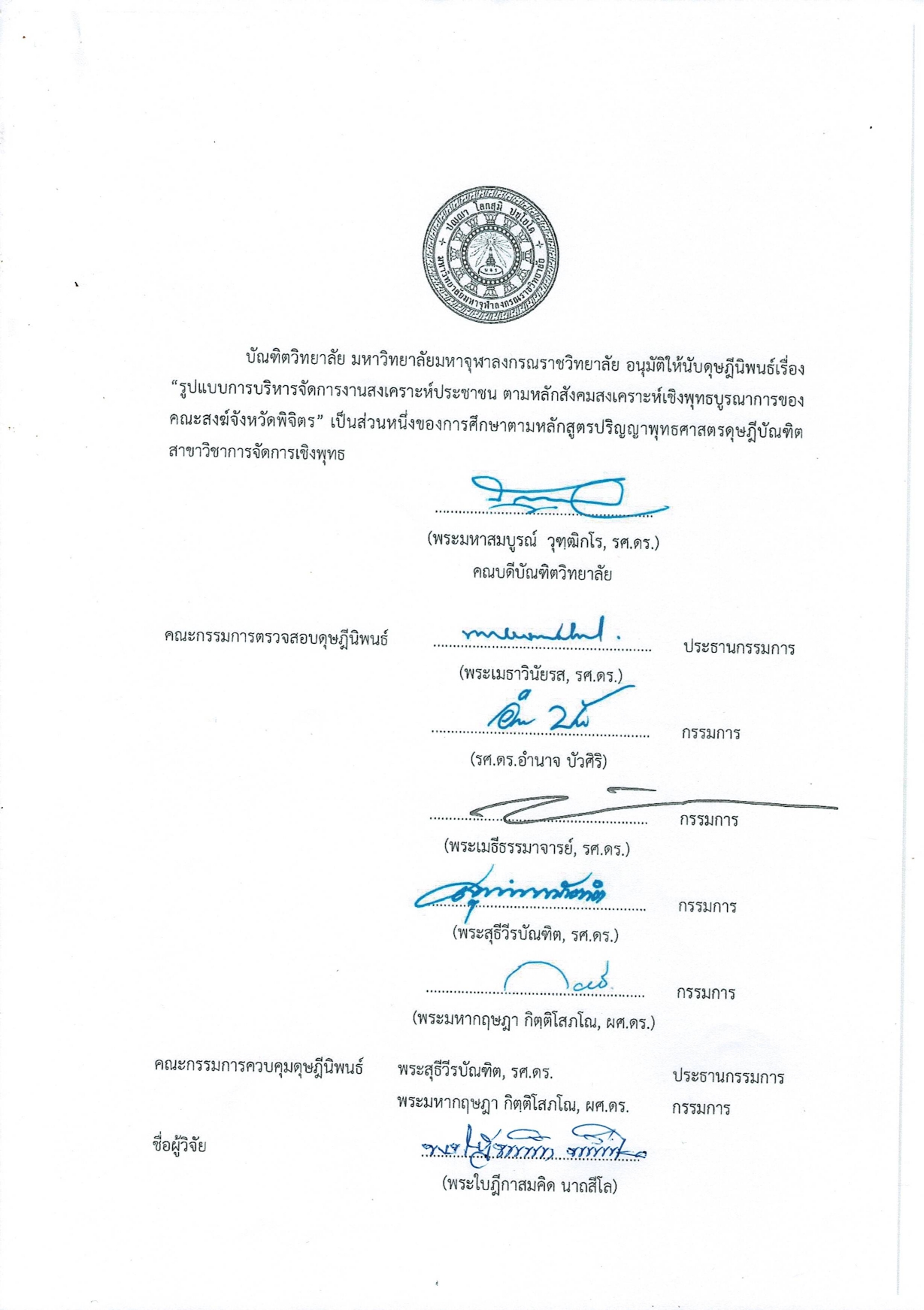 ชื่อดุษฎีนิพนธ์	: รูปแบบการบริหารจัดการงานสงเคราะห์ประชาชนตามหลักสังคม                              สงเคราะห์เชิงพุทธบูรณาการของคณะสงฆ์จังหวัดพิจิตร	           ผู้วิจัย	: พระใบฎีกาสมคิด  นาถสีโล  (สุขนิล)ปริญญา	: พุทธศาสตรดุษฎีบัณฑิต การจัดการเชิงพุทธคณะกรรมการควบคุมดุษฎีนิพนธ์                         	: พระสุธีวีรบัณฑิต, รศ. ดร., ป.ธ. ๗., พธ.บ.  (ศาสนา), 	 	         ศศ.ม. (การบริหารองค์การ), DODT. (การพัฒนาและการปฏิรูปองค์กร),                                        Ph.D. (ปรัชญา), DM. (การจัดการภาครัฐ)	: พระมหากฤษฎา กิตฺติโสภโณ, ผศ. ดร., ป.ธ. ๖, พธ.บ. (การจัดการเชิงพุทธ),       	  พธม. (การจัดการเชิงพุทธ), พธ.ด. (การจัดการเชิงพุทธ)วันสำเร็จการศึกษา   :  ๑๑ กันยายน ๒๕๖๔บทคัดย่องานวิจัยฉบับนี้มีวัตถุประสงค์เพื่อ  ๑. เพื่อศึกษาวิเคราะห์สภาพทั่วไปและปัญหาอุปสรรคในรูปแบบการบริหารจัดการงานสงเคราะห์ประชาชนตามหลักสังคมสงเคราะห์เชิงพุทธบูรณาการของคณะสงฆ์จังหวัดพิจิตร  ๒. เพื่อพัฒนารูปแบบการบริหารจัดการงานสงเคราะห์ประชาชนตามหลักสังคมสงเคราะห์เชิงพุทธบูรณาการของคณะสงฆ์จังหวัดพิจิตร  ๓. เพื่อนำเสนอการพัฒนารูปแบบการบริหารจัดการงานสงเคราะห์ประชาชนตามหลักสังคมสงเคราะห์เชิงพุทธบูรณาการของคณะสงฆ์จังหวัดพิจิตรระเบียบวิธีการวิจัยใช้แบบผสานวิธี (Mixed Methods Research) กล่าวคือ ใช้ระเบียบวิธีการวิจัยเชิงคุณภาพ (Qualitative Research) โดยทำการวิจัยเชิงเอกสาร (Documentary Research) กับการสัมภาษณ์ผู้ให้ข้อมูลสำคัญ (Key-Informants) จำนวน ๑๘ รูป/คน เลือกแบบเจาะจงจากผู้เชี่ยวชาญ  เครื่องมือในการเก็บข้อมูล ได้แก่แบบสัมภาษณ์เชิงลึกเก็บข้อมูลด้วยการสัมภาษณ์แบบตัวต่อตัว และตรวจสอบสอบข้อมูลจากผู้มีส่วนร่วมในการสนทนากลุ่มเฉพาะ (Focus  Group  Discussion) จำนวน ๑๐ รูป/คน วิเคราะห์ข้อมูลจากทั้งสองขั้นตอนโดยพรรณนาความ การวิจัยเชิงปริมาณเก็บข้อมูลจากกลุ่มตัวอย่าง ๓๖๒ รูป สุ่มตัวอย่างแบบง่าย ผลการวิจัยพบว่า 	๑. สภาพทั่วไปในรูปแบบการบริหารจัดการงานสงเคราะห์ประชาชนของคณะสงฆ์จังหวัดพิจิตร  จุดแข็ง มีการวางแผนงานสงเคราะห์มีส่วนร่วมในการช่วยเหลือของคณะสงฆ์จังหวัดพิจิตรให้การสนับสนุนและมีโครงสร้างการทำงานที่ดี เป็นระบบมีแบบแผนงานที่ชัดเจนจุดอ่อน การ ดำเนินงานจัดการงานสงเคราะห์ประชาชนของคณะสงฆ์จังหวัดพิจิตร ไม่ทำงานตามแผนที่วางไว้ เอื้อประโยชน์ให้พวกพ้อง และขาดการวางแผน ขาดการประชาสัมพันธ์ ไม่มีส่วนร่วม  โอกาส คณะสงฆ์มีความรู้ความสามารถเนื่องจากได้รับการศึกษาในระดับที่สูงขึ้น เช่น ป.บส. ปริญญาตรี,ปริญญาโท,ปริญญาเอก,ได้นำความรู้นำมาพัฒนางานให้ดีขึ้น  อุปสรรค การดำเนินงานสงเคราะห์ประชาชนอาจได้รับผลกระทบจากผู้นำบ้างพื้นที่ขาดความเป็นธรรม ไม่ให้ความสะดวกกับการลงพื้นที่อาจเป็นผลมาจากสังคมภายนอกกดดันการทำหน้าที่ของผู้นำหรือไม่มีความเด็ดขาด บางท้องถิ่นยังไม่คุ่นเคยสถานที่โดยเฉพาะชนบทไม่ได้ไกล้ชิด และไม่ทราบแนวทางปฏิบัติจึงไม่รับรู้เรื่องราวความเป็นมามีเพียงบางกลุ่มเท่านั้นที่รับรู้เนื่องจากองค์กรณ์ขนาดเล็กยังไม่เป็นที่แพร่หลายโดยทั่วไปประชาชนส่วนใหญ่ยังไม่รู้จักดังนั้น การเอื้อประโยชน์ให้กับสังคมยังไม่มากนักวัดมีจำนวนพระภิกษุสงฆ์และสามเณรมีจำนวนน้อย ทางราชการไม่ให้ความสำคัญกับการสงเคราะห์ผู้ด้อยโอกาสกว่าด้วยการด้วยการเข้าไปช่วยเหลือเกื้อกูลกิจการของผู้อื่นเพื่อสาธารณประโยชน์ในการปฏิบัติ  ๒. กระบวนการในการบริหารจัดการงานสงเคราะห์ประชาชนตามหลักสังคมสงเคราะห์เชิงพุทธบูรณาการของคณะสงฆ์จังหวัดพิจิตร พิจิตร เนื่องจากประชาชนและคณะสงฆ์เห็นด้วยกับวิธีการดำเนินงาน ๔ ด้าน ในระดับมาก และเห็นด้วยที่นำหลักสังคหวัตถุมาใช้ส่งเสริมการดำเนินงาน และมีจุดอ่อนในการบริหารดังนั้นจึงต้องใช้องค์วามรู้ ๓ ประการหลัก คือ การบริหารงานในระบบ POSDC มาใช้ในการจัดการงานสงเคราะห์ประชาชน ๔ ด้าน สนับสนุนด้วยหลัก สังคหวัตถุ ๔  ๓. การนำเสนอรูปแบบการบริหารจัดการงานสงเคราะห์ประชาชนตามหลักสังคมสงเคราะห์เชิงพุทธบูรณาการของคณะสงฆ์จังหวัดพิจิตร จึงเกิดการบูรณาการ การบริหารสงเคราะห์ ๔ ด้านด้วยระบบ จัดการแบบ POSDC โดยมีหลักสังคหวัตถุ ๔ มาสนับสนุน  ดังนี้	ทาน การปรับความเข้าใจของบุคลากรเสมอเพื่อให้เกิดความรักความสามัคคีกันซึ่งจะทำให้การทำงานดำเนินไปด้วยความราบรื่นและเกิดผลสำเร็จแก่ประชาชนโดยรวม มีการเสียสละและแบ่งปันซึ่งกันและกันจึงทำให้บุคลากรในองค์การมีความเป็นกันเองในการทำงานและไม่ถือตัวต่อเพื่อนร่วมงานและไม่ว่าจะสังคมระดับไหนถ้ามีการเสียสละและแบ่งปันซึ่งกันและกัน ปิยวาจาบุคลากรในองค์การมีการใช้วาจาที่สุภาพเรียบร้อยเคารพต่อผู้ใหญ่ พูดในสิ่งที่เป็นประโยชน์และมีเหตุผล ซึ่งพบว่าบุคลากรในองค์การมีการใช้วาจาที่สุภาพเรียบร้อยเคารพต่อผู้ใหญ่และมีการทักทายด้วยคำไพเราะอ่อนหวาน และเมื่อเพื่อนร่วมงานไม่เข้าใจก็มีการชี้แจงด้วยถ้อยคำที่สุภาพ ซึ่งเป็นการสร้างแรงจูงใจให้คนอื่นอยากทำงาน อัตถจริยา จัดให้บุคลากรขององค์การได้ออกบำเพ็ญสาธารณประโยชน์นอก สำหรับการช่วยเหลือประชาชนแม้บางครั้งอาจทำได้ไม่เต็มที่เท่าที่ควร แต่หากทำด้วยความเต็มใจ ประชาชนก็จะเกิดความรู้สึกที่ดีต่อองค์การ และควรที่จะจัดให้บุคลากรขององค์การได้ออกบำเพ็ญสาธารณประโยชน์นอกสถานที่ เพื่อให้ได้ปฏิบัติงานร่วมกันของบุคลากร สมานัตตตา ปฏิบัติตนอยู่ในกฎระเบียบขององค์กรอย่างเคร่งครัดซึ่งเห็นได้ว่าบุคลากรขององค์การปฏิบัติตนอยู่ในกฎระเบียบขององค์กรอย่างเคร่งครัด ซึ่งการปฏิบัติอย่างเสมอต้นเสมอปลายก็จะได้รับการยอมรับจากผู้อื่น และสำหรับการทำงานขององค์การถือว่าเป็นครอบครัวใหญ่Dissertation Title:  	:  The Development Model of Public Welfare  Management 	   according to Buddhist Integrated Social Welfare of Sangha                                            Order in Phichit Province,Researcher:	:  Phrabaidekhasomkid  Nāthasīlo   (Suknil)Degree:	             		:  Doctor of Buddhism (Buddhist Management)Dissertation Supervisory Committee::  Phrasutivirabandit, Assoc. Prof. Dr., Pali VII,   B.A. (Religions), M.A. (Organization Administration),   DODT. (Organization Development and Transformation),   Ph.D. (Philosophy), DM. (Public Management): Phramaha Krisada Kittisobhano, Asst. Prof. Dr., Pali VI,   B.A. (Buddhist Management), M.A. (Buddhist Management),        Ph.D. (Buddhist Management)Date of Graduation:	 :		 Saptamber  11, 2021AbstractObjectives of this research were: 1. To analytically study the general conditions, problems and obstacles  of Public Welfare Management According to Buddhist Integrated Social Welfare of Sangha Order In Phichit Province, 2. To develop The Model of Public Welfare Management according to Buddhist integrated social Welfare of Sangha Order In Phichit Province and 3. To propose The development Model of Public Welfare Management according to Buddhist Integrated Social Welfare of Sangha Order In Phichit Province,Methodology was the mixed methods:  The qualitative research, data were collected from documents, 18 key informants, purposefully selected from qualified persons, by face-to-face  in-depth interviewing and 10 participants in focus group discussion and analyzed data by content descriptive interpretation.  The quantitative research by survey method, data were collected with questionnaires from 362 samples by simple random sampling method and Findings were as follows:  General  conditions  of  social  welfares  management of  Sangha Order in Phichit Province were that Strength, there was public welfare planning with participation of Sangha Order in Phichit Province and there was good and clear operation system. Weakness, the public welfares management of Sangha Order in Phichit Province was not carried out by set plan, beneficial for kins, lack of plan, lack of public relations and participation. Opportunity, Sangha Order had good and higher educational levels with management certificate, Bachelor, Master and Ph.D. Degrees. They used their knowledge to develop their work. Threat, people might have effects from leaders who were not fair and lacked justice, not providing conveniences for the field operation, This might be pressure from outside. Leaders’ duty performance was not absolute. Some communities especially remote areas were not familiar with places, did not know the operation, only a few groups knew about the organization activities. Social benefits for still limited. There are a few monks and novices in each monasteries. Government agencies did not see the importance of social welfares for the poor by helping activities of others for social benefits. Working  process  of  public  welfare  management  according to Buddhist Integrated social welfares on Sangha Order in Phichit Province was that People and Sangha Order agreed with operation in 4 areas at high level and agreed to apply Sanghavattu principle to for working promotion. There were still Weakness In operation. The use of 3 principles in operation is necessary. That is to use Podsc principle to manage the public welfares in 4 areas, supported by Sanghavattu 4.The  Model  of  Public  Welfare   Management   According    to   Buddhist Integrated Social Welfares of Sangha Order In Phichit Province was the integration of management in 4 aspects with Podsc principle, supported by Sanghavattu 4 as follows: (1) eat Adjusting personnel understanding to create harmony for smooth operation and success for overall people. There was sacrifice and sharing among one another resulting personnel in organization or in society at any level becoming  friendly and intimate. (2) Piyawacha Personnel in organization use polite words with elders and donatory, speak only useful and reasonable words. It also was found that personnel in organizations used polite words with elders, greeting with sweet words. When co-workers did not understand somethings, there were clear explanations with polite words which is the motif for personnel to work. (3) attitude Assigning personnel to work on public welfare outside the organizations to help people regularly. If public service is done wholeheartedly, people will have good attitude towards organizations. There should be field operation of public welfares so that personnel will have opportunity to work together in harmony.  (4) Reconciliation Strictly operation by the rules and regulations of the organizations. Regularly And strictly practice along the rules and regulations of the organizations will receive acceptance from others. Operation of the organization is regarded as big family. ภาคผนวก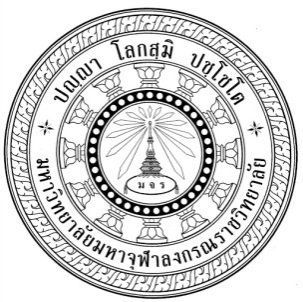 แบบสอบถามเพื่อการวิจัยเรื่องรูปแบบการบริหารจัดการงานสงเคราะห์ประชาชนตามหลักสังคมสงเคราะห์เชิงพุทธบูรณาการของคณะสงฆ์จังหวัดพิจิตร**********************คำชี้แจ้ง	   แบบสอบถามเพื่อการวิจัยนี้ มีวัตถุประสงค์เพื่อศึกษารูปแบบการบริหารจัดการงานสงเคราะห์ประชาชนตามหลักสังคมสงเคราะห์เชิงพุทธบูรณาการของคณะสงฆ์จังหวัดพิจิตรข้อมูลที่ได้ จะแปลผลวิจัยในภาพรวม ผู้วิจัยจะเก็บข้อมูลของท่านเป็นความลับ และใช้ประโยชน์เฉพาะการวิจัยเท่านั้น ไม่มีผลกระทบต่อท่านหรือหน่วยงานของท่านแต่อย่างใดแบบสอบถามนี้ แบ่งเป็น ๔ ตอน คือ ตอนที่ ๑ เป็นแบบสอบถามเกี่ยวกับปัจจัยส่วนบุคคลของผู้ตอบแบบสอบถามตอนที่ ๒ เป็นแบบสอบถามเกี่ยวกับ รูปแบบการบริหารจัดการงานสงเคราะห์ประชาชนตามหลักสังคมสงเคราะห์เชิงพุทธบูรณาการของคณะสงฆ์จังหวัดพิจิตร คือ หลักสังคหวัตถุ ๔ คือ      ๑) ด้านทาน  ๒) ด้านปิยวาจา  ๓) ด้านอัตถจิยา  ๔) ด้านสมานัตตตาตอนที่ ๓ เป็นแบบสอบถามเกี่ยวกับความคิดเห็นของพระสงฆ์ที่มีต่อ รูปแบบการบริหารจัดการงานสงเคราะห์ประชาชนตามหลักสังคมสงเคราะห์เชิงพุทธบูรณาการของคณะจังหวัดพิจิตร   ในด้านต่าง ๆ คือ ๑) ด้านการดำเนินกิจการเพื่อช่วยเหลือเกื้อกูลชุมชน ๒) ด้านการช่วยเหลือเกื้อกูลกิจการของผู้อื่นเพื่อสาธารณประโยชน์  ๓) ด้านการช่วยเหลือเกื้อกูลด้านสถานที่อันเป็นสาธารณสมบัติ ๔) ด้านการช่วยเหลือเกื้อกูลประชาชนทั่วไปตอนที่ ๔ เป็นแบบสอบถามเกี่ยวกับปัญหา อุปสรรค และข้อเสนอแนะ เกี่ยวกับรูปแบบการบริหารจัดการงานสงเคราะห์ประชาชนตามหลักสังคมสงเคราะห์เชิงพุทธบูรณาการของคณะสงฆ์จังหวัดพิจิตร ผู้วิจัย หวังเป็นอย่างยิ่งว่า คงจะได้รับความอนุเคราะห์ในการตอบแบบสอบถามเป็นอย่างดี จึงขอกราบขอบพระคุณมา ณ โอกาสนี้ผู้วิจัย หวังเป็นอย่างยิ่งว่า คงจะได้รับความอนุเคราะห์ในการตอบแบบสอบถามเป็นอย่างดี จึงขอกราบขอบพระคุณมา ณ โอกาสนี้		พระใบฎีกาสมคิด นาถสีโล		นิสิตปริญญาเอกหลักสูตรพุทธศาสตรดุษฎีบัณฑิต		สาขาวิชาการจัดการเชิงพุทธ		บัณฑิตวิทยาลัยมหาวิทยาลัยมหาจุฬาลงกรณราชวิทยาลัยตอนที่ ๑ เป็นแบบสอบถามเกี่ยวกับปัจจัยส่วนบุคคลของผู้ตอบแบบสอบถามคำชี้แจง โปรดใส่เครื่องหมายลงใน  และเติมข้อความลงในช่วงว่างที่กำหนดไว้ให้ตามความจริงอายุ 		    ๒๐ – ๓๐ ปี			    ๔๑ – ๕๐ ปี			    ๓๑ – ๔๐ ปี			    ๕๑ ปีขึ้นไปพรรษา			    ต่ำกว่า ๓ พรรษา			    ๑๑ – ๒๐ พรรษา			 	    ๓ – ๑๐ พรรษา			    ๓๑ – ๔๐ พรรษาวุฒิการศึกษาทางธรรม	    ไม่มีนักธรรม			   นักธรรมชั้นโท            	    นักธรรมชั้นตรี			   นักธรรมชั้นเอกวุฒิการศึกษาเปรียญธรรม		    ต่ำกว่าเปรียญธรรม ๓ ประโยค	   เปรียญธรรม ๔ – ๖ ประโยค		    เปรียญธรรม ๓ ประโยค 		   เปรียญธรรม ๗ – ๙ ประโยควุฒิการศึกษาสามัญ		    ต่ำกว่าปริญญาตรี			   ปริญญาโท             	    ปริญญาตรี				   ปริญญาเอกตอนที่ ๒  เป็นแบบสอบถามเกี่ยวกับ รูปแบบการบริหารจัดการงานสงสงเคราะห์ตามหลักธรรมทางพระพุทธศาสนา คือ หลักสังคหวัตถุ ๔ คำชี้แจง 	โปรดทำ เครื่องหมาย   ในช่องระดับการบริหารจัดการสาธารณสงเคราะห์เพื่อชุมชนของวัดในจังหวัดพิจิตรว่าท่านมีความคิดเห็นในระดับใน ที่ตรงกับสภาพความเป็นจริงโดยกำหนดระดับคะแนน ดังนี้ระดับ ๕ หมายถึง   มีการบริหารด้านสาธารณสงเคราะห์ตามหลักสังคหวัตถุ ๔ อยู่ในระดับดีมากระดับ ๔ หมายถึง   มีการบริหารด้านสาธารณสงเคราะห์ตามหลักสังคหวัตถุ ๔ อยู่ในระดับมากระดับ ๓ หมายถึง   มีการบริหารด้านสาธารณสงเคราะห์ตามหลักสังคหวัตถุ ๔ อยู่ในระดับปานกลางระดับ ๒ หมายถึง   มีการบริหารด้านสาธารณสงเคราะห์ตามหลักสังคหวัตถุ ๔ อยู่ในระดับน้อยระดับ ๑ หมายถึง   มีการบริหารด้านสาธารณสงเคราะห์ตามหลักสังคหวัตถุ ๔ อยู่ในระดับน้อยที่สุดตอนที่ ๓ เป็นแบบสอบถามเกี่ยวกับความคิดเห็นของพระสงฆ์ที่มีต่อรูปแบบการบริหารจัดการงานสงเคราะห์ประชาชนของคณะสงฆ์จังหวัดพิจิตร ในด้านต่างๆคือ ๑) ด้านการดำเนินกิจการเพื่อช่วยเหลือเกื้อกูลชุมชน ๒) ด้านการช่วยเหลือเกื้อกูลกิจการของผู้อื่นเพื่อสาธารณประโยชน์ ๓) ด้านการช่วยเหลือเกื้อกูลด้านสถานที่อันเป็นสาธารณสมบัติ ๔) ด้านการช่วยเหลือเกื้อกูลประชาชนทั่วไปตอนที่ ๔ เป็นแบบสอบถามเกี่ยวกับปัญหา อุปสรรค และข้อเสนอแนะในการให้หลักธรรมคือ    	หลักสังคหวัตถุ ๔ เข้าแก้ปัญหา เกี่ยวกับรูปแบบการบริหารจัดการงานสงเคราะห์	ประชาชน     ตามหลักสังคมสงเคราะห์เชิงพุทธบูรณาการของคณะสงฆ์จังหวัดพิจิตร	ด้าน ทาน (การเอื้อเฟื้อเผื่อแผ่กัน ความเสียสละ และช่วยเหลือกันและกัน)ปัญหา อุปสรรค .............................................................................................................................................................................................................................................................................................................................................................................................................................................................................................................................................................................................................................................ข้อเสนอแนะ.............................................................................................................................................................................................................................................................................................................................................................................................................................................................................................................................................................................................................................................	ปิยวาจา (วาจาเป็นที่รัก พูดจาดูดดื่มน้ำใจ กล่าวคำสุภาพไพเราะอ่อนหวาน)ปัญหา อุปสรรค.............................................................................................................................................................................................................................................................................................................................................................................................................................................................................................................................................................................................................................................ข้อเสนอแนะ.............................................................................................................................................................................................................................................................................................................................................................................................................................................................................................................................................................................................................................................	ด้านอัตถจริยา (เพ็ญประโยชน์ ขวนขวายช่วยเหลือกิจการ บำเพ็ญสาธารณประโยชน์)ปัญหา อุปสรรค .............................................................................................................................................................................................................................................................................................................................................................................................................................................................................................................................................................................................................................................ข้อเสนอแนะ.............................................................................................................................................................................................................................................................................................................................................................................................................................................................................................................................................................................................................................................	สมานัตตตา (ความมีตนเสมอ ทำตนเสมอต้นเสมอปลาย ปฏิบัติสม่ำเสมอกันในชน	ทั้งหลาย)ปัญหา อุปสรรค.............................................................................................................................................................................................................................................................................................................................................................................................................................................................................................................................................................................................................................................ข้อเสนอแนะ.............................................................................................................................................................................................................................................................................................................................................................................................................................................................................................................................................................................................................................................	๑) ด้านการดำเนินกิจการเพื่อช่วยเหลือเกื้อกูลชุมชนปัญหา อุปสรรค.............................................................................................................................................................................................................................................................................................................................................................................................................................................................................................................................................................................................................................................ข้อเสนอแนะ.............................................................................................................................................................................................................................................................................................................................................................................................................................................................................................................................................................................................................................................	๒) ด้านการช่วยเหลือเกื้อกูลกิจการของผู้อื่นเพื่อสาธารณประโยชน์ปัญหา อุปสรรค.............................................................................................................................................................................................................................................................................................................................................................................................................................................................................	    ข้อเสนอแนะ.............................................................................................................................................................................................................................................................................................................................................................................................................................................................................................................................................................................................................................................	๓) ด้านการช่วยเหลือเกื้อกูลด้านสถานที่อันเป็นสาธารณสมบัติปัญหา อุปสรรค.............................................................................................................................................................................................................................................................................................................................................................................................................................................................................................................................................................................................................................................ข้อเสนอแนะ.............................................................................................................................................................................................................................................................................................................................................................................................................................................................................................................................................................................................................................................	๔) ด้านการช่วยเหลือเกื้อกูลประชาชนทั่วไปปัญหา อุปสรรค.............................................................................................................................................................................................................................................................................................................................................................................................................................................................................................................................................................................................................................................ข้อเสนอแนะ.............................................................................................................................................................................................................................................................................................................................................................................................................................................................................................................................................................................................................................................ขอบพระคุณทุกท่านที่ตอบแบบสอบถามภาคผนวก ชหนังสือขออนุญาตเก็บข้อมูลตัวอย่าง (Try Out)แบบสัมภาษณ์เพื่อการวิจัยเรื่อง รูปแบบการบริหารจัดการงานสงเคราะห์ประชาชนตามหลักสังคมสงเคราะห์เชิงพุทธบูรณาการของคณะสงฆ์จังหวัดพิจิตร**********************คำชี้แจงแบบสัมภาษณ์ฉบับนี้จัดทำขึ้น โดยมีวัตถุประสงค์เพื่อสัมภาษณ์ รูปแบบการบริหารจัดการงานสงเคราะห์ประชาชนตามหลักสังคมสงเคราะห์เชิงพุทธบูรณาการของคณะสงฆ์จังหวัดพิจิตร ตามความคิดเห็นของผู้ตอบแบบสัมภาษณ์ ซึ่งผลการวิจัยครั้งนี้จะเป็นประโยชน์สำหรับเป็นข้อมูลและแนวทางสำหรับผู้วิจัย ผู้บริหารในเขตการปกครองจังหวัดพิจิตร เพื่อใช้ในการวางแผน พัฒนา และปรับปรุงรูปแบบการบริหารจัดการงานสงเคราะห์ประชาชนตามหลักสังคมสงเคราะห์เชิงพุทธบูรณาการของคณะสงฆ์จังหวัดพิจิตร ให้มีการพัฒนามากยิ่งขึ้น และให้บรรลุตามวัตถุประสงค์ตลอดจนเป็นข้อมูลสารสนเทศต่อบุคคลที่เกี่ยวข้อง เพื่อประโยชน์ต่อสาธารณชนต่อไปแบบสัมภาษณ์แบ่งออกเป็น ๔ ตอน ดังนี้ ตอนที่ ๑ เป็นแบบสอบถามเกี่ยวกับข้อมูลทั่วไปของผู้ตอบแบบสัมภาษณ์ตอนที่ ๒ เป็นแบบสอบถามเกี่ยวกับรูปแบบการบริหารจัดการงานสงเคราะห์ประชาชนตามหลักสังคมสงเคราะห์เชิงพุทธบูรณาการของคณะสงฆ์จังหวัดพิจิตร ในปัจจุบันเป็นอย่างไรทั้ง ๔ ด้าน         ตอนที่ ๓ เป็นแบบสอบถามเกี่ยวกับการนำเสนอแนวรูปแบบการบริหารจัดการงานสงเคราะห์ประชาชนตามหลักสังคมสงเคราะห์เชิงพุทธบูรณาการของคณะสงฆ์จังหวัดพิจิตรตามหลักสังคหวัตถุ ๔ เป็นอย่างไรตอนที่ ๔ เป็นแบบสอบถามเกี่ยวกับนำเสนอแนวรูปแบบการบริหารจัดการงานสงเคราะห์ประชาชนตามหลักสังคมสงเคราะห์เชิงพุทธบูรณาการของคณะสงฆ์จังหวัดพิจิตร  ทั้ง ๔ ด้านหวังเป็นอย่างยิ่งว่าจะได้รับความอนุเคราะห์จากท่านในการตอบแบบสัมภาษณ์ครั้งนี้ด้วยดี และขอขอบพระคุณล่วงหน้ามา ณ โอกาสนี้                  ตอนที่ ๑ ข้อมูลทั่วไป ของผู้ตอบแบบสัมภาษณ์๑. ชื่อ....................................................ฉายา........................นามสกุล..........................นธ.........ปธ.......๒. ปัจจุบันอายุ.............ปี / พรรษา........................ ดำรงตำแหน่ง.........................................................๓. ที่อยู่/สังกัดวัด................................................เลขที่..........หมู่ที่..........ถนน........................................         แขวง/ตำบล...................................เขต/อำเภอ...................................จังหวัด..................................    รหัสไปรษณีย์.................................................๔. วุฒิการศึกษาทางโลก       ป. ตรี       ป. โท        ป. เอก๕. สัมภาษณ์  ณ  วันที่..................เดือน.............................พ.ศ...........................................................๖. ผู้สัมภาษณ์………………………….........................................................................................................ตอนที่ ๒ เป็นคำถามเกี่ยวกับสภาพทั่วไปในการบริหารจัดการงานสงเคราะห์ประชาชนตามหลักสังคมสงเคราะห์เชิงพุทธบูรณาการของคณะสงฆ์จังหวัดพิจิตรแบบสัมภาษณ์นี้เป็นคำถามปลายเปิดเบื้องต้นเพื่อนำไปสู่การสัมภาษณ์เชิงลึกต่อไปนิยามศัพท์ที่ใช้ในการตอบสัมภาษณ์๑) ด้านบำรุงกิจการเพื่อช่วยเหลือเกื้อกูล     หมายถึง การที่วัดหรือคณะสงฆ์ดำเนินการเองซึ่งกิจอย่างใดอย่างหนึ่งมีวัตถุประสงค์ให้เป็นสาธารณประโยชน์………………………………………………………………………………………………………………………………………………………………………………………………………………………………………………………………………………………………๒) ด้านการช่วยเหลือเกื้อกูลกิจการของผู้อื่นเพื่อสาธารณประโยชน์ หมายถึง การช่วยเหลือสนับสนุนส่งเสริมกิจการของรัฐหรือของเอกชนหรือผู้ใดผู้หนึ่งดำเนินการ และการนั้นเป็นไปเพื่อการสาธารณประโยชน์................................................................................................................................................................................................................................................................................................................................๓) ด้านการเกื้อกูลสาธารณสมบัติสถานอันเป็นสาธารณสมบัติ หมายถึง การสร้างถนน ขุดลอกคูคลอง สร้างโรงพยาบาลและจัดซื้อเครื่องมือแพทย์ สร้างประปา สร้างเครื่องกำเนิดไฟฟ้า ปลูกต้นไม้และอื่นๆ ................................................................................................................................................................................................................................................................................................................................๔) ด้านการเกื้อกูลประชาชนหรือสรรพสัตว์ หมายถึง การช่วยเหลือประชาชนในการคอยช่วยเหลือ เช่น จัดตั้งหน่วยอาสาสมัครบรรเทาสาธารณภัย ช่วยเหลือประชาชนทั้งด้านไฟไหม้ และน้ำท่วมพร้อมมอบเครื่องอุปโภคบริโภคแก่ผู้ประสบภัย และอื่นๆ ...............................................................................................................................................................................................................................................................................................................................ตอนที่ ๓ คำถามความคิดเห็นเกี่ยวกับนำเสนอแนวรูปแบบการบริหารจัดการงานสงเคราะห์ประชาชนตามหลักสังคมสงเคราะห์เชิงพุทธบูรณาการของคณะสงฆ์จังหวัดพิจิตร ตามหลักสังคหวัตถุ ๔ มีดังนี้ด้าน ทาน................................................................................................................................................................................................................................................................................................................................ด้าน ปิยะวาจา................................................................................................................................................................................................................................................................................................................................ด้าน อัตถจริยา................................................................................................................................................................................................................................................................................................................................ด้าน สมานัตตตา................................................................................................................................................................................................................................................................................................................................ตอนที่ ๔ คำถามความคิดเห็นเกี่ยวกับนำเสนอแนวรูปแบบการบริหารจัดการงานสงเคราะห์ประชาชนตามหลักสังคมสงเคราะห์เชิงพุทธบูรณาการของคณะสงฆ์จังหวัดพิจิตร ตามหลักสังคหวัตถุ ๕ มีดังนี้การวางแผน เป็นอย่างไร………………………………………………………………………………………………………………………………………………………………………………………………………………………………………………………………………………………………การจัดการองค์กร เป็นอย่างไร………………………………………………………………………………………………………………………………………………................................................................................................................................................................งานบุคลากร เป็นอย่างไร................................................................................................................................................................................................................................................................................................................................การอำนวยการ เป็นอย่างไร................................................................................................................................................................................................................................................................................................................................การกำกับดูแล เป็นอย่างไร...............................................................................................................................................................................................................................................................................................................................................................................................................................................................................................................................................................................................................................................................………………………………………………………………………………………………………………………………………………………………………………………………………………………………………………………………………………………………………………………………………………………………………………………………………………………………………………
................................................................................................................................................................................................................................................................................................................................................................................................................................................................................................ขอขอบพระคุณท่านผู้ให้ข้อมูลในการตอบแบบสัมภาษณ์ข้อที่ประเด็นคำถามระดับความคิดเห็นระดับความคิดเห็นระดับความคิดเห็นระดับความคิดเห็นระดับความคิดเห็นข้อที่ประเด็นคำถามมากที่สุดมากปานกลางน้อยน้อยที่สุดข้อที่ประเด็นคำถาม๕๔๓๒๑๑.ด้าน ทาน๑.ด้าน ทาน๑.ด้าน ทาน๑.ด้าน ทาน๑.ด้าน ทาน๑.ด้าน ทาน๑.ด้าน ทาน๑.๑แจกของช่วยเหลือผู้ที่ประสบภัยน้ำท้วมไฟไหม้๑.๒ช่วยให้มีการพัฒนาด้านความรู้ให้แก่พนักงานในชุมชน๑.๓ผู้ร่วมงานยินดีเสียสละประโยชน์ส่วนตัวเพื่อชุมชน๑.๔มีความเป็นกันเองในการทำงานไม่ถือตัวต่อผู้อบรม๑.๕ให้อภัยอยู่เสมอเมื่อเกิดความผิดพลาดในการทำงานร่วมกัน๒. ด้านปิยวาจา๒. ด้านปิยวาจา๒. ด้านปิยวาจา๒. ด้านปิยวาจา๒. ด้านปิยวาจา๒. ด้านปิยวาจา๒. ด้านปิยวาจา๒.๑ช่วยพูดจาทักทายด้วยถ้อยคำที่ไพเราะอ่อนหวานหน้าฟัง๒.๒ช่วยพูดจาด้วยความจริงใจและเต็มใจไม่มีการเสแสร้ง๒.๓ช่วยพูดจาในสิ่งที่ผู้อบรมฟังแล้วรู้สึกสะเทือนใจ น้อยใจหรือคับแค้นใจ๒.๔ช่วยในการเกิดการเข้าใจผิดก็ชี้แจงอธิบายให้เข้าใจด้วยถ้อยคำที่สุภาพ๒.๕ช่วยใช้วาจาที่สุภาพเรียบร้อยและเคารพต่อผู้อบรม๓. ด้าน อัตถจริยา๓. ด้าน อัตถจริยา๓. ด้าน อัตถจริยา๓. ด้าน อัตถจริยา๓. ด้าน อัตถจริยา๓. ด้าน อัตถจริยา๓. ด้าน อัตถจริยา๓.๑ช่วยให้มีความร่วมมือร่วมใจในการทำงาน๓.๒ช่วยมีความเต็มใจที่จะทำงานของชุมชนอย่างดีที่สุดกำลังความสามารถ๓.๓ช่วยให้มีน้ำใจต่อเพื่อนร่วมงาน เมื่อรู้ว่าเขาต้องการความช่วยเหลือ๓.๔มีความกระตือรือร้นที่จะคอยช่วยเหลือเพื่อนร่วมงานทุกครั้งที่มีโอกาส๓.๕ช่วยสงเสริมและสนับสนุนให้การทำงานยึดมั่นในหลักจริยธรรม๔. ด้านสมานัตตตา๔. ด้านสมานัตตตา๔. ด้านสมานัตตตา๔. ด้านสมานัตตตา๔. ด้านสมานัตตตา๔. ด้านสมานัตตตา๔. ด้านสมานัตตตา๔.๑ปฏิบัติตนอยู่ในกฎระเบียบขององค์กรอย่างเคร่งครัด๔.๒ทำงานร่วมกันด้วยความเป็นกัลยาณมิตรอย่างเสมอต้นเสมอปลาย๔.๓มีความจริงใจต่อเพื่อนร่วมงานทั้งต่อหน้าและลับหลัง๔.๔มีการพัฒนาการทำงานของตนเสมอ๔.๕ให้ความเคารพในความคิดเห็นของเพื่อนร่วมงานเสมอข้อที่ประเด็นคำถามระดับความคิดเห็นระดับความคิดเห็นระดับความคิดเห็นระดับความคิดเห็นระดับความคิดเห็นข้อที่ประเด็นคำถามมากที่สุดมากปานกลางน้อยน้อยที่สุดข้อที่ประเด็นคำถาม๕๔๓๒๑๑. ด้านการดำเนินกิจการเพื่อช่วยเหลือเกื้อกูลชุมชน๑. ด้านการดำเนินกิจการเพื่อช่วยเหลือเกื้อกูลชุมชน๑. ด้านการดำเนินกิจการเพื่อช่วยเหลือเกื้อกูลชุมชน๑. ด้านการดำเนินกิจการเพื่อช่วยเหลือเกื้อกูลชุมชน๑. ด้านการดำเนินกิจการเพื่อช่วยเหลือเกื้อกูลชุมชน๑. ด้านการดำเนินกิจการเพื่อช่วยเหลือเกื้อกูลชุมชน๑. ด้านการดำเนินกิจการเพื่อช่วยเหลือเกื้อกูลชุมชน๑.การสร้างสาธารณประโยชน์ให้แก่ชุมชนและองค์กรต่างๆ๒.การช่วยพัฒนาความเป็นอยู่และคุณภาพชีวิตให้แก่ประชาชน๓.การรณรงค์อบรมเยาว์ชนด้านข้อกฎหมายเพื่อความสุขของชุมชน๔.การอบรมแนะนำด้านความสามัคคีปรองดองของคนในชุมชน๕.การอบรมส่งเสริมประชาชนเกี่ยวกับการประกอบสัมมาอาชีพ๒. ด้านการช่วยเหลือเกื้อกูลกิจการของผู้อื่นเพื่อสาธารณประโยชน์๒. ด้านการช่วยเหลือเกื้อกูลกิจการของผู้อื่นเพื่อสาธารณประโยชน์๒. ด้านการช่วยเหลือเกื้อกูลกิจการของผู้อื่นเพื่อสาธารณประโยชน์๒. ด้านการช่วยเหลือเกื้อกูลกิจการของผู้อื่นเพื่อสาธารณประโยชน์๒. ด้านการช่วยเหลือเกื้อกูลกิจการของผู้อื่นเพื่อสาธารณประโยชน์๒. ด้านการช่วยเหลือเกื้อกูลกิจการของผู้อื่นเพื่อสาธารณประโยชน์๒. ด้านการช่วยเหลือเกื้อกูลกิจการของผู้อื่นเพื่อสาธารณประโยชน์๑.การเอื้อเฟื้อสถานที่สำหลับตั้งศูนย์อบรมด้านการเกษตร๒.การสนับสนุนโครงการวัดปลอดบุรี่๓.การเปิดตั้งศูนย์ประสานงานของกรมควบคุมพฤติกรรม๔.การสนับสนุนการสอนฝึกอบรมวิชาชีพ๕.การเป็นวัดต้นแบบโครงการกฐินปลอดเหล้าของสำนักงานกองทุนสนับสนุนการสร้างเสริมสุขภาพ๓. ด้านการช่วยเหลือเกื้อกูลด้านสถานที่อันเป็นสาธารณสมบัติ๓. ด้านการช่วยเหลือเกื้อกูลด้านสถานที่อันเป็นสาธารณสมบัติ๓. ด้านการช่วยเหลือเกื้อกูลด้านสถานที่อันเป็นสาธารณสมบัติ๓. ด้านการช่วยเหลือเกื้อกูลด้านสถานที่อันเป็นสาธารณสมบัติ๓. ด้านการช่วยเหลือเกื้อกูลด้านสถานที่อันเป็นสาธารณสมบัติ๓. ด้านการช่วยเหลือเกื้อกูลด้านสถานที่อันเป็นสาธารณสมบัติ๓. ด้านการช่วยเหลือเกื้อกูลด้านสถานที่อันเป็นสาธารณสมบัติ๑.การให้ใช้ศาลาการเปรียญวัดเป็นที่ประชุมของชุมชนและราชการ๒.การสร้างอาคารรับรองอาคันตุกะเป็นที่พักพิงผู้ประสบภัยธรรมชาติ๓.การใช้บริเวณสวนป่าของวัดเป็นสถานที่ปฏิบัติธรรม๔.การให้ใช้อาคารของวัดเป็นศูนย์พยาบาลผู้ป่วย๕.การให้ใช้อาคารเอนกประสงค์ของวัดเพื่อจัดกิจกรรมต่างๆ ของชุมชนละชาวบ้าน๔. ด้านการช่วยเหลือเกื้อกูลประชาชนทั่วไป๔. ด้านการช่วยเหลือเกื้อกูลประชาชนทั่วไป๔. ด้านการช่วยเหลือเกื้อกูลประชาชนทั่วไป๔. ด้านการช่วยเหลือเกื้อกูลประชาชนทั่วไป๔. ด้านการช่วยเหลือเกื้อกูลประชาชนทั่วไป๔. ด้านการช่วยเหลือเกื้อกูลประชาชนทั่วไป๔. ด้านการช่วยเหลือเกื้อกูลประชาชนทั่วไป๑.การช่วยเหลือสถานสงเคราะห์ด้วยอาหารและเครื่องดื่ม๒.การช่วยเหลือผู้ประสบภัยทางธรรมชาติ๓.การบริจาคข้างของเครื่องใช้เพื่อมหาวิทยาลัยสงฆ์แก่ผู้ติดเชื้อ HIV และโรคเรื้อน๔.การสนับสนุนข้าวสารอาหารแห้งเพื่อการออกค่ายอาสาพัฒนาชนบท๕.การสนับสนุนการศึกษาและที่พักพิงแก่เด็กเรียนดีแต่ยากจน